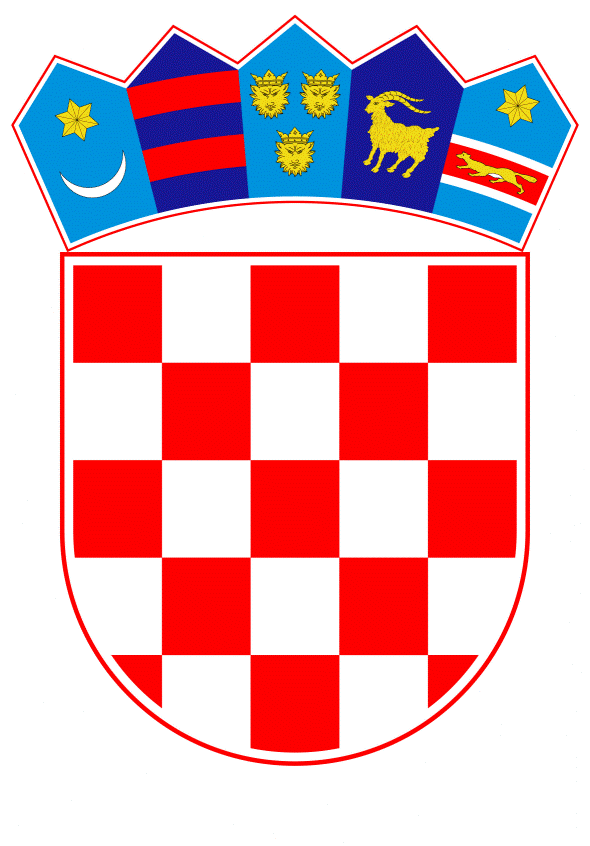 VLADA REPUBLIKE HRVATSKEZagreb, 28. veljače 2019.______________________________________________________________________________________________________________________________________________________________________________________________________________________________ 	Na temelju članka 31. stavka 3. Zakona o Vladi Republike Hrvatske (Narodne novine, br. 150/11, 119/14, 93/16 i 116/18), Vlada Republike Hrvatske je na sjednici održanoj donijelaZ A K LJ U Č A KPrihvaća se Protokol o integraciji/reintegraciji žrtava trgovanja ljudima, u tekstu koji je dostavio Ured za ljudska prava i prava nacionalnih manjina aktom, klase: 004-01/19-09/10, urbroja: 50450/03-19-25, od 13. veljače 2019. godine.Zadužuje se Ured za ljudska prava i prava nacionalnih manjina da o ovom Zaključku izvijesti Nacionalni odbor za suzbijanje trgovanja ljudima i Operativni tim Nacionalnog odbora za suzbijanje trgovanja ljudima. Klasa:Urbroj:Zagreb, 	_______ 2019.                                                                                                      PREDSJEDNIK								    mr. sc. Andrej PlenkovićObrazloženjeSustav suzbijanja trgovanja ljudima u Republici Hrvatskoj osnovan je na principima poštivanja temeljnih ljudskih prava žrtava trgovanja ljudima i osiguravanju pomoći i zaštite kroz siguran smještaj, psihosocijalnu, zdravstvenu, pravnu pomoć kao i pravo na siguran povratak u zemlju povratka. Naročitu pozornost nacionalni referalni sustav suzbijanja trgovanja ljudima posvećuje području socijalne i ekonomske integracije/reintegracije žrtava trgovanja ljudima u društvo, kao jednom od glavnih preduvjeta za njihov uspješan oporavak i osnaživanje. Prema bazi podataka koju vodi Ured za ljudska prava i prava nacionalnih manjina, a u suradnji s Ministarstvom unutarnjih poslova, tijekom 2018. godine u Republici Hrvatskoj identificirano je ukupno 76 žrtava trgovanja ljudima (u 2017. godini identificirano je 29 žrtava, u 2016. godini 30, u 2015. godini 38, a u 2014. godini 37 žrtava trgovanja ljudima). U području integracije/reintegracije žrtava trgovanja ljudima nadležni su: organizacije civilnog društva koje izrađuju individualni program pomoći i zaštite žrtvama; Ministarstvo zdravstva radi ostvarivanje prava iz sustava zdravstvene zaštite; Ministarstvo za demografiju, obitelj, mlade i socijalnu politiku radi ostvarivanje prava iz sustava socijalne skrbi; Ministarstvo znanosti i obrazovanja radi uključivanja žrtava u sustav obrazovanja; Hrvatski zavod za zapošljavanje za poticanje zapošljavanja žrtava trgovanja ljudima te Ministarstvo unutarnjih poslova koje je zaduženo za osiguranje sigurnosti žrtvama trgovanja ljudima.Svrha ovog Protokola je određivanje načina postupanja i nositelja obveza prilikom integracije/ reintegracije žrtava trgovanja ljudima u društvo.Pri Uredu za ljudska prava i prava nacionalnih manjina formirana je Radna skupina koja je izradila Prijedlog protokola za integraciju/reintegraciju žrtava trgovanja ljudima čije je donošenje mjera iz Nacionalnog plana za suzbijanje trgovanja ljudima za razdoblje od 2018. do 2021. godine.Važeći Protokol o integraciji/reintegraciji žrtava trgovanja ljudima na snazi je od 1. siječnja 2012. godine. Radna skupina je zaključila da je potrebno donijeti novi Protokol (bez izmjena i dopuna dosadašnjeg Protokola). Razlozi se temelje na činjenici da se pokazalo potrebnim izjednačiti i uskladiti terminologiju dokumenta sa nacionalnim zakonodavstvom  te olakšati stručnim i operativnim osobama svakodnevni rad s žrtvama trgovanja ljudima.Prijedlogom protokola opisuju se standardne operativne procedure postupanja svih nadležnih tijela unutar sustava suzbijanja trgovanja ljudima.Također u novom Prijedlogu protokola znatno je prošireno područje djelovanja te se detaljnije razrađuju postupci postupanja prema žrtavma trgovanja ljudima. Nadalje dodano je 6 novih poglavlja: Prihvaćanje programa pomoći i zaštite; Program podrške u integraciji/reintegraciji; Pružanje usluge smještaja; Psihosocijalni tretman i savjetovanje; Pravna pomoć i Pružanje programa pomoći i zaštite žrtava trgovanja ljudima s višestrukim, specifičnim rizicima i potrebama.Dokument je bio na javnom savjetovanju od 16. studenoga do 1. prosinca 2018. godine.Predlagatelj:Ured za ljudska prava i prava nacionalnih manjina Predmet:Prijedlog protokola o integraciji/reintegraciji žrtava trgovanja ljudima